§1665.  Use of custodial property1.  Standard for expenditure of property.  A custodian may deliver or pay to the minor or expend for the minor's benefit as much of the custodial property as the custodian considers advisable for the use and benefit of the minor, without court order and without regard to the duty or ability of the custodian personally or of any other person to support the minor; or any other income or property of the minor which may be applicable or available for the purpose.[PL 1987, c. 734, §2 (NEW).]2.  Court may order expenditure.  On petition of an interested person or the minor, if the minor has attained 14 years of age, the court may order the custodian to deliver or pay to the minor or expend for the minor's benefit as much of the custodial property as the court considers advisable for the use and benefit of the minor.[PL 1987, c. 734, §2 (NEW).]3.  Support of minor.  A delivery, payment or expenditure under this section is in addition to, not in substitution for, and does not affect any obligation of a person to support the minor.[PL 1987, c. 734, §2 (NEW).]SECTION HISTORYPL 1987, c. 734, §2 (NEW). The State of Maine claims a copyright in its codified statutes. If you intend to republish this material, we require that you include the following disclaimer in your publication:All copyrights and other rights to statutory text are reserved by the State of Maine. The text included in this publication reflects changes made through the First Regular and First Special Session of the 131st Maine Legislature and is current through November 1. 2023
                    . The text is subject to change without notice. It is a version that has not been officially certified by the Secretary of State. Refer to the Maine Revised Statutes Annotated and supplements for certified text.
                The Office of the Revisor of Statutes also requests that you send us one copy of any statutory publication you may produce. Our goal is not to restrict publishing activity, but to keep track of who is publishing what, to identify any needless duplication and to preserve the State's copyright rights.PLEASE NOTE: The Revisor's Office cannot perform research for or provide legal advice or interpretation of Maine law to the public. If you need legal assistance, please contact a qualified attorney.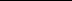 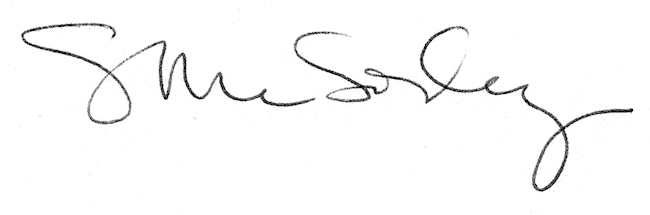 